FORMULARIO DE SOLICITUD DE HORAS EXTRAS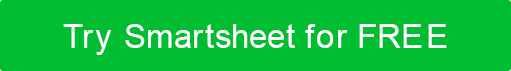 A nadie se le puede pagar por horas extras a menos que este formulario se haya completado antes del trabajo de horas extras. Las horas extraordinarias se pagan sólo cuando se han trabajado cuarenta horas dentro de una semana laboral normal. A nadie se le puede pagar por horas extras a menos que este formulario se haya completado antes del trabajo de horas extras. Las horas extraordinarias se pagan sólo cuando se han trabajado cuarenta horas dentro de una semana laboral normal. A nadie se le puede pagar por horas extras a menos que este formulario se haya completado antes del trabajo de horas extras. Las horas extraordinarias se pagan sólo cuando se han trabajado cuarenta horas dentro de una semana laboral normal. A nadie se le puede pagar por horas extras a menos que este formulario se haya completado antes del trabajo de horas extras. Las horas extraordinarias se pagan sólo cuando se han trabajado cuarenta horas dentro de una semana laboral normal. A nadie se le puede pagar por horas extras a menos que este formulario se haya completado antes del trabajo de horas extras. Las horas extraordinarias se pagan sólo cuando se han trabajado cuarenta horas dentro de una semana laboral normal. A nadie se le puede pagar por horas extras a menos que este formulario se haya completado antes del trabajo de horas extras. Las horas extraordinarias se pagan sólo cuando se han trabajado cuarenta horas dentro de una semana laboral normal. A nadie se le puede pagar por horas extras a menos que este formulario se haya completado antes del trabajo de horas extras. Las horas extraordinarias se pagan sólo cuando se han trabajado cuarenta horas dentro de una semana laboral normal. A nadie se le puede pagar por horas extras a menos que este formulario se haya completado antes del trabajo de horas extras. Las horas extraordinarias se pagan sólo cuando se han trabajado cuarenta horas dentro de una semana laboral normal. A nadie se le puede pagar por horas extras a menos que este formulario se haya completado antes del trabajo de horas extras. Las horas extraordinarias se pagan sólo cuando se han trabajado cuarenta horas dentro de una semana laboral normal. A nadie se le puede pagar por horas extras a menos que este formulario se haya completado antes del trabajo de horas extras. Las horas extraordinarias se pagan sólo cuando se han trabajado cuarenta horas dentro de una semana laboral normal. A nadie se le puede pagar por horas extras a menos que este formulario se haya completado antes del trabajo de horas extras. Las horas extraordinarias se pagan sólo cuando se han trabajado cuarenta horas dentro de una semana laboral normal. A nadie se le puede pagar por horas extras a menos que este formulario se haya completado antes del trabajo de horas extras. Las horas extraordinarias se pagan sólo cuando se han trabajado cuarenta horas dentro de una semana laboral normal. A nadie se le puede pagar por horas extras a menos que este formulario se haya completado antes del trabajo de horas extras. Las horas extraordinarias se pagan sólo cuando se han trabajado cuarenta horas dentro de una semana laboral normal. A nadie se le puede pagar por horas extras a menos que este formulario se haya completado antes del trabajo de horas extras. Las horas extraordinarias se pagan sólo cuando se han trabajado cuarenta horas dentro de una semana laboral normal. NOMBRE DEL EMPLEADONOMBRE DEL EMPLEADONOMBRE DEL EMPLEADOTÍTULO DEL TRABAJOTÍTULO DEL TRABAJOTÍTULO DEL TRABAJOTÍTULO DEL TRABAJOTÍTULO DEL TRABAJOID DE EMPLEADOID DE EMPLEADOID DE EMPLEADOID DE EMPLEADOFECHA FORMULARIO COMPLETADOFECHA FORMULARIO COMPLETADOSUPERVISOR INMEDIATOSUPERVISOR INMEDIATOSUPERVISOR INMEDIATODEPARTAMENTODEPARTAMENTODEPARTAMENTODEPARTAMENTODEPARTAMENTODEPARTAMENTODEPARTAMENTODEPARTAMENTOTARIFA DE PAGO POR HORATARIFA DE PAGO POR HORATARIFA DE PAGO POR HORAUS$ 0.00US$ 0.00FECHA DE LAS HORAS EXTRAORDINARIASTIEMPO DE TRABAJO DE HORAS EXTRASTIEMPO DE TRABAJO DE HORAS EXTRASTIEMPO DE TRABAJO DE HORAS EXTRASTIEMPO DE TRABAJO DE HORAS EXTRASTIEMPO DE TRABAJO DE HORAS EXTRASTIEMPO DE TRABAJO DE HORAS EXTRASFECHA DE INICIOFECHA DE INICIOFECHA FINALFECHA FINALFECHA FINALFECHA FINALHORA DE COMIENZOHORA DE COMIENZOHORA DE COMIENZOHORA DE COMIENZOHORA DE FINALIZACIÓNHORA DE FINALIZACIÓNHORA DE FINALIZACIÓNHORA DE FINALIZACIÓNNÚMERO PREVISTO DE HORAS EXTRAORDINARIASNÚMERO PREVISTO DE HORAS EXTRAORDINARIAS0.000.000.000.00Sírvase proporcionar una explicación del trabajo que requiere más de 40 horas/semana para completarse.Sírvase proporcionar una explicación del trabajo que requiere más de 40 horas/semana para completarse.Sírvase proporcionar una explicación del trabajo que requiere más de 40 horas/semana para completarse.Sírvase proporcionar una explicación del trabajo que requiere más de 40 horas/semana para completarse.Sírvase proporcionar una explicación del trabajo que requiere más de 40 horas/semana para completarse.Sírvase proporcionar una explicación del trabajo que requiere más de 40 horas/semana para completarse.Sírvase proporcionar una explicación del trabajo que requiere más de 40 horas/semana para completarse.Sírvase proporcionar una explicación del trabajo que requiere más de 40 horas/semana para completarse.Sírvase proporcionar una explicación del trabajo que requiere más de 40 horas/semana para completarse.Sírvase proporcionar una explicación del trabajo que requiere más de 40 horas/semana para completarse.Sírvase proporcionar una explicación del trabajo que requiere más de 40 horas/semana para completarse.Sírvase proporcionar una explicación del trabajo que requiere más de 40 horas/semana para completarse.Sírvase proporcionar una explicación del trabajo que requiere más de 40 horas/semana para completarse.Sírvase proporcionar una explicación del trabajo que requiere más de 40 horas/semana para completarse.APROBACIÓNAPROBACIÓNAPROBACIÓNAPROBACIÓNAPROBACIÓNFIRMA DEL SUPERVISORFIRMA DEL SUPERVISORFIRMA DEL SUPERVISORFIRMA DEL SUPERVISORFECHA DE APROBACIÓNFECHA DE APROBACIÓNFIRMA DEL REPRESENTANTE DE RECURSOS HUMANOSFIRMA DEL REPRESENTANTE DE RECURSOS HUMANOSFIRMA DEL REPRESENTANTE DE RECURSOS HUMANOSFIRMA DEL REPRESENTANTE DE RECURSOS HUMANOSFIRMA DEL REPRESENTANTE DE RECURSOS HUMANOSFIRMA DEL REPRESENTANTE DE RECURSOS HUMANOSFIRMA DEL REPRESENTANTE DE RECURSOS HUMANOSFECHA DE APROBACIÓNINSTRUCCIONESINSTRUCCIONESINSTRUCCIONESINSTRUCCIONESINSTRUCCIONESNo se pagarán horas extras a menos que este formulario se haya completado antes de las horas extras.  En caso de emergencia, el formulario debe completarse dentro de la semana de las horas extras trabajadas.No se pagarán horas extras a menos que este formulario se haya completado antes de las horas extras.  En caso de emergencia, el formulario debe completarse dentro de la semana de las horas extras trabajadas.No se pagarán horas extras a menos que este formulario se haya completado antes de las horas extras.  En caso de emergencia, el formulario debe completarse dentro de la semana de las horas extras trabajadas.No se pagarán horas extras a menos que este formulario se haya completado antes de las horas extras.  En caso de emergencia, el formulario debe completarse dentro de la semana de las horas extras trabajadas.No se pagarán horas extras a menos que este formulario se haya completado antes de las horas extras.  En caso de emergencia, el formulario debe completarse dentro de la semana de las horas extras trabajadas.No se pagarán horas extras a menos que este formulario se haya completado antes de las horas extras.  En caso de emergencia, el formulario debe completarse dentro de la semana de las horas extras trabajadas.No se pagarán horas extras a menos que este formulario se haya completado antes de las horas extras.  En caso de emergencia, el formulario debe completarse dentro de la semana de las horas extras trabajadas.No se pagarán horas extras a menos que este formulario se haya completado antes de las horas extras.  En caso de emergencia, el formulario debe completarse dentro de la semana de las horas extras trabajadas.No se pagarán horas extras a menos que este formulario se haya completado antes de las horas extras.  En caso de emergencia, el formulario debe completarse dentro de la semana de las horas extras trabajadas.No se pagarán horas extras a menos que este formulario se haya completado antes de las horas extras.  En caso de emergencia, el formulario debe completarse dentro de la semana de las horas extras trabajadas.No se pagarán horas extras a menos que este formulario se haya completado antes de las horas extras.  En caso de emergencia, el formulario debe completarse dentro de la semana de las horas extras trabajadas.No se pagarán horas extras a menos que este formulario se haya completado antes de las horas extras.  En caso de emergencia, el formulario debe completarse dentro de la semana de las horas extras trabajadas.No se pagarán horas extras a menos que este formulario se haya completado antes de las horas extras.  En caso de emergencia, el formulario debe completarse dentro de la semana de las horas extras trabajadas.No se pagarán horas extras a menos que este formulario se haya completado antes de las horas extras.  En caso de emergencia, el formulario debe completarse dentro de la semana de las horas extras trabajadas.Es responsabilidad del empleado presentar una hoja de horas firmada para el trabajo específico de horas extras. El empleado debe hacer esto antes de que se complete la nómina.Es responsabilidad del empleado presentar una hoja de horas firmada para el trabajo específico de horas extras. El empleado debe hacer esto antes de que se complete la nómina.Es responsabilidad del empleado presentar una hoja de horas firmada para el trabajo específico de horas extras. El empleado debe hacer esto antes de que se complete la nómina.Es responsabilidad del empleado presentar una hoja de horas firmada para el trabajo específico de horas extras. El empleado debe hacer esto antes de que se complete la nómina.Es responsabilidad del empleado presentar una hoja de horas firmada para el trabajo específico de horas extras. El empleado debe hacer esto antes de que se complete la nómina.Es responsabilidad del empleado presentar una hoja de horas firmada para el trabajo específico de horas extras. El empleado debe hacer esto antes de que se complete la nómina.Es responsabilidad del empleado presentar una hoja de horas firmada para el trabajo específico de horas extras. El empleado debe hacer esto antes de que se complete la nómina.Es responsabilidad del empleado presentar una hoja de horas firmada para el trabajo específico de horas extras. El empleado debe hacer esto antes de que se complete la nómina.Es responsabilidad del empleado presentar una hoja de horas firmada para el trabajo específico de horas extras. El empleado debe hacer esto antes de que se complete la nómina.Es responsabilidad del empleado presentar una hoja de horas firmada para el trabajo específico de horas extras. El empleado debe hacer esto antes de que se complete la nómina.Es responsabilidad del empleado presentar una hoja de horas firmada para el trabajo específico de horas extras. El empleado debe hacer esto antes de que se complete la nómina.Es responsabilidad del empleado presentar una hoja de horas firmada para el trabajo específico de horas extras. El empleado debe hacer esto antes de que se complete la nómina.Es responsabilidad del empleado presentar una hoja de horas firmada para el trabajo específico de horas extras. El empleado debe hacer esto antes de que se complete la nómina.Es responsabilidad del empleado presentar una hoja de horas firmada para el trabajo específico de horas extras. El empleado debe hacer esto antes de que se complete la nómina.El formulario debe ser devuelto al supervisor inmediato.El formulario debe ser devuelto al supervisor inmediato.El formulario debe ser devuelto al supervisor inmediato.El formulario debe ser devuelto al supervisor inmediato.El formulario debe ser devuelto al supervisor inmediato.El formulario debe ser devuelto al supervisor inmediato.El formulario debe ser devuelto al supervisor inmediato.El formulario debe ser devuelto al supervisor inmediato.El formulario debe ser devuelto al supervisor inmediato.El formulario debe ser devuelto al supervisor inmediato.El formulario debe ser devuelto al supervisor inmediato.El formulario debe ser devuelto al supervisor inmediato.El formulario debe ser devuelto al supervisor inmediato.El formulario debe ser devuelto al supervisor inmediato.RENUNCIACualquier artículo, plantilla o información proporcionada por Smartsheet en el sitio web es solo para referencia. Si bien nos esforzamos por mantener la información actualizada y correcta, no hacemos representaciones o garantías de ningún tipo, expresas o implícitas, sobre la integridad, precisión, confiabilidad, idoneidad o disponibilidad con respecto al sitio web o la información, artículos, plantillas o gráficos relacionados contenidos en el sitio web. Por lo tanto, cualquier confianza que deposite en dicha información es estrictamente bajo su propio riesgo.